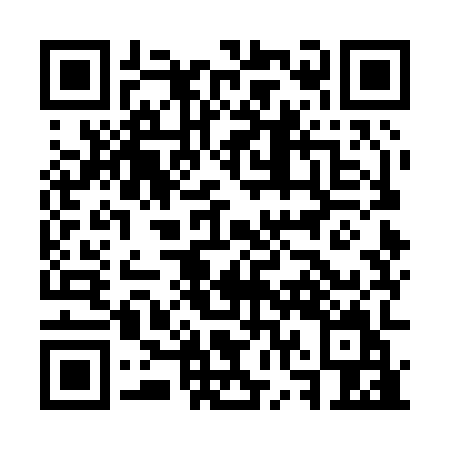 Ramadan times for Narooma, AustraliaMon 11 Mar 2024 - Wed 10 Apr 2024High Latitude Method: NonePrayer Calculation Method: Muslim World LeagueAsar Calculation Method: ShafiPrayer times provided by https://www.salahtimes.comDateDayFajrSuhurSunriseDhuhrAsrIftarMaghribIsha11Mon5:275:276:551:094:427:247:248:4612Tue5:285:286:561:094:417:227:228:4413Wed5:305:306:561:094:407:217:218:4214Thu5:315:316:571:094:397:197:198:4115Fri5:325:326:581:084:387:187:188:3916Sat5:335:336:591:084:377:177:178:3817Sun5:345:347:001:084:377:157:158:3618Mon5:355:357:011:074:367:147:148:3519Tue5:365:367:021:074:357:127:128:3320Wed5:375:377:031:074:347:117:118:3221Thu5:375:377:031:074:337:097:098:3022Fri5:385:387:041:064:327:087:088:2823Sat5:395:397:051:064:317:067:068:2724Sun5:405:407:061:064:307:057:058:2525Mon5:415:417:071:054:297:037:038:2426Tue5:425:427:081:054:287:027:028:2227Wed5:435:437:081:054:277:017:018:2128Thu5:445:447:091:054:266:596:598:1929Fri5:455:457:101:044:256:586:588:1830Sat5:465:467:111:044:246:566:568:1731Sun5:475:477:121:044:236:556:558:151Mon5:475:477:131:034:226:536:538:142Tue5:485:487:141:034:216:526:528:123Wed5:495:497:141:034:206:516:518:114Thu5:505:507:151:024:196:496:498:095Fri5:515:517:161:024:186:486:488:086Sat5:525:527:171:024:176:466:468:077Sun4:524:526:1812:023:165:455:457:058Mon4:534:536:1912:013:155:435:437:049Tue4:544:546:1912:013:145:425:427:0310Wed4:554:556:2012:013:135:415:417:01